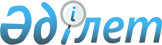 Ақтөбе облысының жолаушыларын әлеуметтік мәні бар тұрақты тасымалдау тарифтерін бекіту туралыАқтөбе облысы әкімдігінің 2020 жылғы 27 ақпандағы № 997 қаулысы. Ақтөбе облысының Әділет департаментінде 2020 жылғы 28 ақпанда № 6839 болып тіркелді
      Қазақстан Республикасының 2001 жылғы 23 қаңтардағы "Қазақстан Республикасындағы жергілікті мемлекеттік басқару және өзін-өзі басқару туралы" Заңының 27-бабына, Қазақстан Республикасының 2003 жылғы 4 шілдедегі "Автомобиль көлігі туралы" Заңының 19-бабының 4 және 5-тармақтарына сәйкес Ақтөбе облысы әкімдігі ҚАУЛЫ ЕТЕДІ:
      1. Осы қаулының қосымшасына сәйкес Ақтөбе облысының жолаушыларын әлеуметтік мәні бар тұрақты тасымалдау тарифтері бекітілсін.
      2. "Ақтөбе облысының жолаушылар көлігі және автомобиль жолдары басқармасы" мемлекеттік мекемесі заңнамада белгіленген тәртіппен:
      1) осы қаулыны Ақтөбе облысының Әділет департаментінде мемлекеттік тіркеуді;
      2) осы қаулы ресми жарияланғаннан кейін оны Ақтөбе облысы әкімдігінің интернет-ресурсында орналастыруды қамтамасыз етсін.
      3. Осы қаулының орындалуын бақылау Ақтөбе облысы әкімінің жетекшілік ететін орынбасарына жүктелсін.
      4. Осы қаулы оның алғашқы ресми жарияланған күнінен кейін күнтізбелік он күн өткен соң қолданысқа енгізіледі. Ақтөбе облысының жолаушыларын әлеуметтік мәні бар тұрақты тасымалдау тарифтері
      Ескерту. Қосымша жаңа редакцияда – Ақтөбе облысы әкімдігінің 07.11.2023 № 302 қаулысымен (алғашқы ресми жарияланған күнінен кейін күнтізбелік он күн өткен соң қолданысқа енгізіледі).
					© 2012. Қазақстан Республикасы Әділет министрлігінің «Қазақстан Республикасының Заңнама және құқықтық ақпарат институты» ШЖҚ РМК
				
      Ақтөбе облысының әкімі 

О. Уразалин

      "КЕЛІСІЛДІ"

      Ақтөбе облыстық мәслихатының хатшысы

      _____________ С. Қалдығұлова

      2020 жылғы "____" ___________
Ақтөбе облысы әкімдігінің 
2020 жылғы 20 ақпандағы 
№ 997 қаулысына қосымша
№
Маршрут атауы
Жол ақысы (бір бағытта, теңгемен)
1
Ақтөбе - Алға
400
2
Ақтөбе - Қайнар
600
3
Ақтөбе - Маржанбұлақ
150
4
Ақтөбе - Темірбек Жүргенов
2000
5
Ақтөбе - Қарауылкелді
1500
6
Ақтөбе - Бадамша
700
7
Ақтөбе - Әлімбет
800
8
Ақтөбе - Ырғыз
2300
9
Ақтөбе - Қобда
600
10
Актобе - Мәртөк
400
11
Ақтөбе - Мәртөк - Жайсаң
600
12
Ақтөбе - Сарыжар
200
13
Ақтөбе - Родниковка
350
14
Ақтөбе - Қаратоғай
300
15
Ақтөбе - Қандыағаш
700
16
Ақтөбе - Ембі
1500
17
Ақтөбе - Ойыл
1500
18
Ақтөбе - Темір
850
19
Ақтөбе - Шұбарқұдық
1500
20
Ақтөбе - Кенкияқ - Саркөл
2000
21
Ақтөбе - Жаңажол
2200
22
Ақтөбе - Хромтау
600